  MUNICÍPIO DE MURIAÉ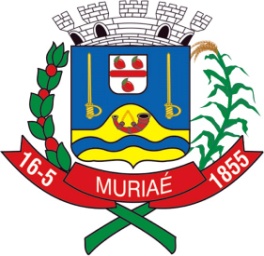 SECRETARIA DE ADMINISTRAÇÃOSETOR DE LICITAÇÕESÀs 15 H e 30 min do dia 09 de maio de 2019, na sala de reunião da Comissão Permanente de Licitação, à Avenida Maestro Sansão, 236, Centro, Muriaé-MG, reuniu-se o pregoeiro e a equipe de apoio, nomeada pelo Exmo. Sr. Prefeito Municipal, através do Decreto nº 8845-19 - 02/01/2019 para abertura da presente licitação na modalidade Pregão Presencial nº 058/2019, para Contratação de empresa para prestação de serviços de manutenção preventiva (de seis em seis meses) e corretiva (de acordo com a solicitação) de telefonia de acordo com as necessidades da Prefeitura Municipal de Muriaé. Requisitante do presente instrumento: PREFEITURA MUNICIPAL DE MURIAÉ. ASSUNTO: Esta Sessão destinou-se à abertura do Pregão Presencial n° 058/2019  objetivando  a obtenção das propostas mais vantajosas para a Administração, por  meio de lances verbais disputados entre os licitantes. Credenciamento: O representante credenciado declara que cumpre  plenamente  os  requisitos  exigidos para habilitação na  licitação e que não está impedido de participar de licitações e de contratar com a Administração  Pública em razão de penalidades, nem fatos impeditivos de sua habilitação e que não possuem condenações em nome da empresa e nem de seus sócios em processos criminais transitados em julgado por corrupção ativa, tráfico de influência, impedimento, perturbação ou fraude de concorrências, formação de quadrilha, ambientais, contra a vida, contra o patrimônio, lavagem de dinheiro, ou quaisquer outros crimes relacionados à malversação de recursos públicos em cumprimento a Lei Municipal nº 5.446/2017 e suas posteriores alterações. A empresa Telemacs Telecomunicações e Segurança Ltda solicitou através de Declaração tratamento favorecido estabelecido nos arts. 42 a 49 da Lei Complementar 123/2006, conforme exigido no item 3.9 do edital. Foi recebido o  envelope "Proposta" e "Documentação" da proponente.ABERTURA DA PROPOSTA ECONÔMICA: Procedeu-se a abertura dos envelopes "Proposta" e análise da proposta econômica. Após realização de análise da proposta apresentada pela empresa participante, o Pregoeiro julgou a proposta classificada, nos termos do edital. O  preço  unitário  e  total  cotado  foi  lido  para  que  os  presentes  tomassem conhecimento:Deu-se então início a fase dos lances verbais e ao final, o pregoeiro declarou como vencedor a empresa abaixo relacionada:HABILITAÇÃO: Após abertura do envelope "documentação" da empresa vencedora Telemacs Telecomunicações e Segurança Ltda e análise minuciosa dos documentos apresentados, o Pregoeiro considerou a mesma habilitada, conforme exigência do edital. ADJUDICAÇÃO: Fica adjudicada a Telemacs Telecomunicações e Segurança Ltda, CNPJ/CPF 10.381.257/0001-94, situada na CECÍLIA MEIRELES 1, 236 - Colety - MG  com o valor total de R$ 24.000,00 (Vinte e Quatro Mil Reais), conforme item acima vencedor. ENCERRAMENTO DA SESSÃO: Nada mais havendo a tratar foi dada como encerrada a sessão, lavrada a presente Ata, que após lida e achada conforme, vai assinada pelo Pregoeiro, sua equipe e pelo representante credenciado. Esta sessão encerrou-se às 16 horas 03 minutos.    ANTÔNIO EDUARDO RIBEIRO LOURESEquipe de ApoioATA DE REUNIÃO DE LICITAÇÃOPREGÃO PRESENCIAL Nº 058/2019LICITANTE(S)REPRESENTANTE(S)10.381.257/0001-94Telemacs Telecomunicações e Segurança Ltda982.905.506-00Fábio Oliveira DiasTelemacs Telecomunicações e Segurança LtdaTelemacs Telecomunicações e Segurança LtdaTelemacs Telecomunicações e Segurança LtdaTelemacs Telecomunicações e Segurança LtdaTelemacs Telecomunicações e Segurança LtdaTelemacs Telecomunicações e Segurança LtdaTelemacs Telecomunicações e Segurança LtdaItemDescriçãoUNQtd.Valor UnitárioValor TotalValor Total1MANUTENÇÃO PREVENTINA E CORRETIVA DE TELEFONIA MÊS122000,000024000,0024000,00Total=>Total=>Total=>Total=>Total=>Total=>24000,00Telemacs Telecomunicações e Segurança LtdaCNPJ/CPF: 10.381.257/0001-94ENDEREÇO:  CECÍLIA MEIRELES 1, 236 - Colety - MURIAE - MG - 36880000Telemacs Telecomunicações e Segurança LtdaCNPJ/CPF: 10.381.257/0001-94ENDEREÇO:  CECÍLIA MEIRELES 1, 236 - Colety - MURIAE - MG - 36880000Telemacs Telecomunicações e Segurança LtdaCNPJ/CPF: 10.381.257/0001-94ENDEREÇO:  CECÍLIA MEIRELES 1, 236 - Colety - MURIAE - MG - 36880000Telemacs Telecomunicações e Segurança LtdaCNPJ/CPF: 10.381.257/0001-94ENDEREÇO:  CECÍLIA MEIRELES 1, 236 - Colety - MURIAE - MG - 36880000Telemacs Telecomunicações e Segurança LtdaCNPJ/CPF: 10.381.257/0001-94ENDEREÇO:  CECÍLIA MEIRELES 1, 236 - Colety - MURIAE - MG - 36880000Telemacs Telecomunicações e Segurança LtdaCNPJ/CPF: 10.381.257/0001-94ENDEREÇO:  CECÍLIA MEIRELES 1, 236 - Colety - MURIAE - MG - 36880000Telemacs Telecomunicações e Segurança LtdaCNPJ/CPF: 10.381.257/0001-94ENDEREÇO:  CECÍLIA MEIRELES 1, 236 - Colety - MURIAE - MG - 36880000Telemacs Telecomunicações e Segurança LtdaCNPJ/CPF: 10.381.257/0001-94ENDEREÇO:  CECÍLIA MEIRELES 1, 236 - Colety - MURIAE - MG - 36880000Seq.ItemDescriçãoUNQtd.Valor UnitárioValor UnitárioValor Total12829MANUTENÇÃO PREVENTINA E CORRETIVA DE TELEFONIA  - MÊS122000,00002000,000024000,00Total=>Total=>Total=>Total=>Total=>Total=>24.000,0024.000,00Total Geral=>Total Geral=>Total Geral=>Total Geral=>Total Geral=>Total Geral=>24.000,0024.000,00SUELI RIBAS PAULINO COSTASUELI RIBAS PAULINO COSTAPregoeiroPregoeiro